       «В регистр»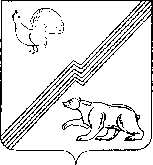 ПроектГЛАВА ГОРОДА ЮГОРСКАХанты Мансийского автономного округа – ЮгрыПОСТАНОВЛЕНИЕот   _________  2023 года                                                                                  № ______О внесении изменения в постановление главы города Югорска от 13.02.2012 № 4 «Об Общественном совете при главе города по проблемам жилищно-коммунального хозяйства»В соответствии с Федеральным законом от 21.07.2014 № 212-ФЗ «Об основах общественного контроля в Российской Федерации», в связи с изменением состава Общественного совета при главе города по проблемам жилищно-коммунального хозяйства:Внести в постановление главы города Югорска от 13.02.2012 № 4 «Об Общественном совете при главе города по проблемам жилищно-коммунального хозяйства» (с изменениями от 13.04.2015 № 18, от 07.08.2015 № 49, от 17.03.2016 № 19, от  10.05.2017  № 13, от 02.04.2019 № 17, от 10.02.2021 № 6-пг, от 12.03.2021 № 9-пг, от 30.03.2021 № 12-пг,   от 29.03.2022 №19-пг)изменения, изложив приложение №2 в новой редакции (приложение).Опубликовать постановление в официальном печатном издании города Югорска и разместить на официальном сайте органов местного самоуправления города Югорска.Настоящее постановление вступает в силу после его официального опубликования. Глава города Югорска								  А.Ю. Харлов								      Приложение                          к постановлению главы города Югорска                   от ____________ № ____    Приложение 2                          к постановлению главы города Югорска               от 13.02.2012 № 4    Состав
 Общественного совета при главе города по проблемам жилищно-коммунального хозяйства Бойко Дмитрий Николаевич - начальник склада готовой продукции акционерного общества «Югорский Лесопромышленный Холдинг» подразделения «Югра-Плит», член правления товарищества собственников жилья «Декабристов 12»Храмцов Виктор Витальевич - управляющий товариществами собственников жилья:  «Ленина 1/1», «Мой дом», «Лидер»Новоселова Светлана Валерьевна - директор общества с ограниченной ответственностью «Югорский гарант»Кудымов Валерий Александрович - директор общества с ограниченной ответственностью  «Комфорт-Югорск»Довбыш Денис Иванович – заместитель директора по работе с детьми и молодежью муниципального автономного учреждения «Молодежный центр «Гелиос» Орлова Екатерина Витальевна – ведущий инженер производственно-технического отдела муниципального унитарного предприятия «Югорскэнергогаз»Найдёнова Ирина Николаевна - председатель товарищества собственников недвижимости «Олимп»,  управляющий товарищества собственников недвижимости  «Студент»Воробьева Галина Леонидовна – председатель товарищества собственников недвижимости  «Толстого 14» Рябченко Ольга Михайловна – инженер договоров и учета затрат УОВОФ ООО «Газпром трансгаз Югорск»